                              Ахматханов Хусейн Умарович  			       дата защиты 05.10.2021г.Тема диссертации:  «Создание модели скрининга рака шейки матки в условиях Чеченской Республики» по специальности 3.1.6 – онкология, лучевая терапия, представленная на соискание ученой степени кандидата медицинских наук.  При проведении тайного голосования диссертационный совет в количестве 20 человек – все по специальности 3.1.6 – онкология, лучевая терапия, участвовавших в заседании из 28 человек, входящих в состав совета, проголосовали: за – 20, против - нет, недействительных бюллетеней – нет.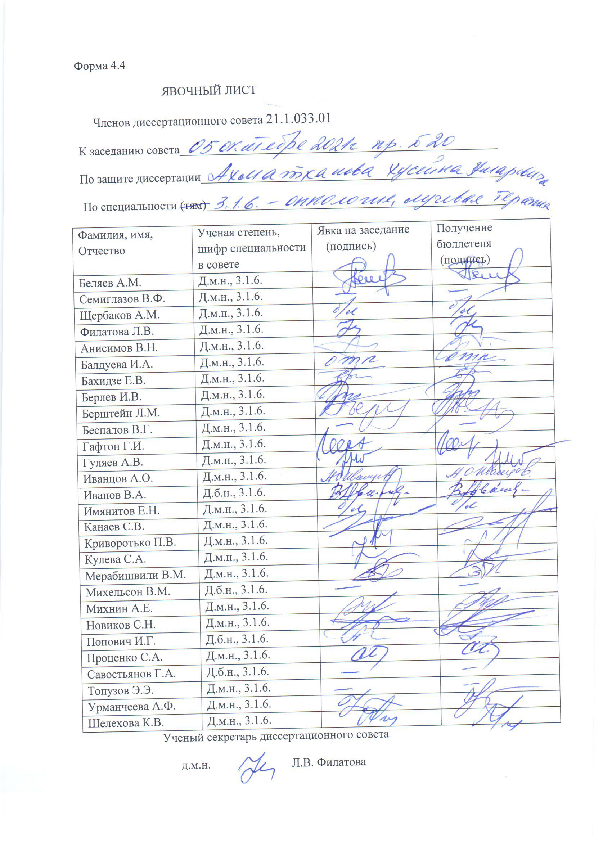 ЗАКЛЮЧЕНИЕ ДИССЕРТАЦИОННОГО СОВЕТА 21.1.033.01, СОЗДАННОГО НА БАЗЕ ФЕДЕРАЛЬНОГО ГОСУДАРСТВЕННОГО БЮДЖЕТНОГО УЧРЕЖДЕНИЯ «НАЦИОНАЛЬНЫЙ МЕДИЦИНСКИЙ ИССЛЕДОВАТЕЛЬСКИЙ ЦЕНТР ОНКОЛОГИИ ИМЕНИ Н.Н. ПЕТРОВА» МИНИСТЕРСТВА ЗДРАВООХРАНЕНИЯ РОССИЙСКОЙ ФЕДЕРАЦИИ, ПО ДИССЕРТАЦИИ НА СОИСКАНИЕ УЧЕНОЙ СТЕПЕНИ КАНДИДАТА МЕДИЦИНСКИХ НАУК АХМАТХАНОВУ ХУСЕЙНУ УМАРОВИЧУ     				аттестационное дело №____________решение диссертационного совета от 05.10.2021 № 20О присуждении Ахматханову Хусейну Умаровичу, гражданину РФ, ученой степени кандидата медицинских наук.Диссертация «Создание модели скрининга рака шейки матки в условиях Чеченской Республики» по специальности 3.1.6 – онкология, лучевая терапия (медицинские науки) принята к защите 02.08.2021, протокол №14, диссертационным советом 21.1.033.01, созданным на базе федерального государственного бюджетного учреждения «Национальный медицинский исследовательский центр онкологии имени Н.Н. Петрова» Министерства здравоохранения Российской Федерации, (197758, Санкт-Петербург, Песочный, ул. Ленинградская, д. 68. Приказ №105/нк от 11.04.2012).Соискатель Ахматханов Хусейн Умарович, 1951 года рождения, в 1975 г. окончил Дагестанский государственный медицинский институт по специальности лечебное дело. Врач-онколог, главный врач Республиканского онкологического диспансера с 1981 г., заместитель главного врача по клинико-экспертной работе с 2016 г. С 2021 г. по настоящее время работает заместителем главного врача по хирургии Республиканского онкологического диспансера Чеченской республики.Удостоверение №26 от 23.11.2015 и справка № 91 от 02.12.2019 о сдаче кандидатских экзаменов выданы в федеральном государственном бюджетном образовательном учреждении высшего образования «Чеченский государственный университет» и федеральном государственном бюджетном образовательном учреждении высшего образования «Дагестанский государственный медицинский университет» Министерства здравоохранения Российской Федерации. Диссертация выполнена в научной лаборатории морфологии опухолей ФГБУ «НМИЦ онкологии им. Н.Н. Петрова» Минздрава России.Научный руководитель – Леонов Михаил Генрихович, доктор медицинских наук, доцент, государственное бюджетное учреждение здравоохранения «Онкологический диспансер № 3» министерства здравоохранения Краснодарского края, главный врач.Официальные оппоненты: – Максимов Сергей Янович, доктор медицинских наук, профессор, государственное бюджетное учреждение здравоохранения «Санкт-Петербургский клинический научно-практический центр специализированных методов помощи (онкологический)», заведующий гинекологическим отделением;– Протасова Анна Эдуардовна, доктор медицинских наук, профессор, федеральное государственное бюджетное образовательное учреждение высшего образования «Санкт-Петербургский государственный университет», профессор кафедры онкологии. Официальные оппоненты дали положительные отзывы на диссертацию. Ведущая организация Московский научно-исследовательский онкологический институт имени П.А. Герцена – филиал федерального государственного бюджетного учреждения «Национальный медицинский исследовательский центр радиологии» Министерства здравоохранения Российской Федерации в своем положительном отзыве, подписанном доктором медицинских наук, профессором Старинским Валерием Владимировичем, руководителем Российского центра информационных технологий и эпидемиологических исследований в области онкологии, указала, что диссертация Ахматханова Хусейна Умаровича является самостоятельной завершенной научно-квалификационной работой, в которой на основании выполненных автором исследований, содержится решение актуальной научной задачи – повышения эффективности скрининга рака шейки матки, имеющей существенное значение для развития онкологии, акушерства и гинекологии и клинической лабораторной диагностики в системе здравоохранения Российской Федерации. По своей актуальности, научной новизне, объему выполненных исследований и практической значимости полученных результатов, представленная работа соответствует требованиям п. 9-14 «Положения о присуждении ученых степеней», предъявляемым к диссертациям на соискание ученой степени кандидата наук, а ее автор заслуживает присуждения ученой степени кандидата медицинских наук по специальности 3.1.6 – онкология, лучевая терапия.Соискатель имеет 21 опубликованных работ, в том числе по теме диссертации опубликовано 10 работ, из них в рецензируемых научных изданиях опубликовано 5 работ и получен 1 патент на изобретение № 2705108  «Способ отбора лиц в группу повышенного риска заболевания раком шейки матки» 05.11.2019, официальный бюллетень ФСПИС (Роспатент) № 31 – 2019.Основные работы:1. Анализ выявляемости и диагностики злокачественных новообразований шейки матки в Российской Федерации в 2016 г. /М.Г. Леонов, Х.У. Ахматханов, С.Н. Чернов, О.В. Горяшко // Эффективная фармакотерапия. Онкология, гематология и радиология. – 2018. – Т. 25. –№ 2. – С. 30–32. Объем научного издания 3 с., авторский вклад 80%. В статье проведен анализ распространенности и состояния диагностики рака шейки матки в Российской Федерации (в то числе в Чеченской Республике) в 2016 г.2. Оценка онкоэпидемиологической ситуации и состояния диагностики рака шейки матки в Чеченской Республике / М.Г. Леонов, Т.В. Шелякина, Х.У. Ахматханов, К.А. Бабанская // Эффективная фармакотерапия. Онкология, гематология и радиология. – 2019. – Т. 15. – № 24. – С. 18–21. Объем научного издания 4 с., авторский вклад 85%. В статье представлен анализ заболеваемости и диагностики рака шейки матки в Чеченской Республике в 2007–2016 гг. Даны научно-обоснованные рекомендации по разработке научно-обоснованной программы профилактики рака шейки матки в Чеченской Республики.3. Определение факторов риска возникновения рака шейки матки среди женского населения Чеченской Республики / М.Г. Леонов, Т.В. Шелякина, Х.У. Ахматханов // Эффективная фармакотерапия. Онкология, гематология и радиология. – 2019. – Т. 15. – № 38. – С. 20–23. Объем научного издания 4 с., авторский вклад 75%. В статье проведено ретроспективное изучение факторов риска возникновения рака шейки матки и выделены наиболее значимые из них. Разработана карта индивидуального прогнозирования заболевания, которая может быть использована врачами первичного звена здравоохранения (акушерами-гинекологами, терапевтами, общей практики) и средними медицинскими работниками смотровых кабинетов, фельдшерских и фельдшерско-акушерских пунктов.  4. Использование самозабора влагалищного содержимого для повышения эффективности скрининга рака шейки матки в Чеченской Республике / Х.У. Ахматханов, А.М. Шматкова, А.С. Артемьева, М.Г. Леонов // Эффективная фармакотерапия. Онкология, гематология и радиология. – 2021. – Т. 15. – № 38. – С. 16–18. Объем научного издания 3 с., авторский вклад 80%.  В статье показаны возможности способа самозабора влагалищного содержимого для комбинированного исследования (ВПЧ-тест и жидкостная цитология) в повышении эффективности скрининга рака шейки матки среди женского населения Чеченской Республики.   5. Самозабор влагалищного содержимого – инструмент эффективности скрининга рака шейки матки в Чеченской Республике / М.Г. Леонов, А.С. Артемьева, Х.У Ахматханов, С.Н. Чернов, В.В. Лаврененко // Клиническая лабораторная диагностика. – 2021. – Т. 66. – № 4. – С. 39. Объем научного издания 1 с., авторский вклад 70%. В статье представлены возможности практического применения оригинального способа самозабора для комбинированного скрининга рака шейки матки в условиях Чеченской Республики и оценена его эффективность.Материалов или отдельных результатов, используемых в диссертации без ссылок на авторов и (или) источников заимствования, нет. Недостоверные сведения об опубликованных соискателем ученой степени работах, в которых изложены основные научные результаты диссертации, отсутствуют. На автореферат поступило 3 отзыва от:– доктора медицинских наук, профессора Валькова Михаила Юрьевича, заведующего кафедрой лучевой диагностики, лучевой терапии и онкологии федерального государственного бюджетного образовательного учреждения высшего образования «Северный государственный медицинский университет» Министерства здравоохранения Российской Федерации, г. Архангельск; – доктора медицинских наук, профессора Голотиной Людмилы Юрьевны, врача-онколога онкологического отделения (хирургических методов лечения) центра хирургии и координации донорства Государственного бюджетного учреждения Ростовской области «Ростовская областная клиническая больница», г. Ростов-на-Дону;– доктора медицинских наук Порхановой Натальи Владимировны, доцента кафедры онкологии с курсом торакальной хирургии ФПК и ППС федерального государственного бюджетного образовательного учреждения высшего образования «Кубанский государственный медицинский университет» Министерства здравоохранения Российской Федерации.Все отзывы положительные, не содержат замечаний.Выбор официальных оппонентов обосновывается тем, что они являются ведущими специалистами по теме представленной диссертации и дали свое согласие, а ведущей организации – тем, что она является ведущей научной организацией в области онкологии.Диссертационный совет отмечает, что на основании выполненных соискателем исследований:разработана диагностическая карта прогнозирования риска заболевания раком шейки матки; предложен новый научно-обоснованный методологический подход к формированию комплексной национальной целевой программы профилактики рака шейки матки в условиях Чеченской Республики;доказано, что использование способа самозабора влагалищного содержимого и комбинированного исследования (ВПЧ-тест и жидкостная цитология), а также диагностической карты прогнозирования риска заболевания повышают охват женского населения скринингом, уровень диагностики предраковой патологии и рака шейки матки; обосновано применение способа самозабора влагалищного содержимого для комбинированного исследования (ВПЧ-тестирование и жидкостная цитология) на основе использования питательной среды 199 в качестве транспортной и накопительной среды для повышения эффективности скрининга рака шейки матки.Теоретическая значимость исследования обусловлена тем, что доказано использование: – разработанной диагностической карты индивидуального прогнозирования риска возникновения заболевания, в условиях общей лечебной сети врачами первичного звена, средним медицинским персоналом смотровых кабинетов, фельдшерских и фельдшерско-акушерских пунктов, а также при проведении диспансеризации женского населения позволяет формировать группу риска;– метода самозабора, обеспечивающего повышение охвата женского населения срининговым обследованием до 79,2%;– метода самозабора влагалищного содержимого для комбинированного исследования (ВПЧ-тест и жидкостная цитология) с использованием питательной среды 199 в качестве транспортной и накопительной, повышающего эффективность скрининга (чувствительность до 71,4%, специфичность до 99,4%, диагностическую точность до 93,6%, позитивное предиктивное значение до 88,2%, негативное предиктивное значение до 98,2%), также увеличивает уровень диагностики предраковой патологии и рака шейки матки до 13,3, в том числе рака шейки матки – до 1,7 на 1 000 обследуемых, а в группе риска еще больше – до 64,6 и 8,3 соответственно; изложены доказательства эффективности использования метода самозабора влагалищного содержимого при проведении скрининга; раскрыты преимущества и положительные стороны применения научно-обоснованного методологического подхода формирования национальной комплексной целевой программы профилактики рака шейки матки в Чеченской Республике;предложен новый подход к проведению скрининга, адаптированный к национальным особенностям, без изменения существующего менталитета населения на основе использования диагностической карты и самозабора влагалищного содержимого для комплексного исследования (ВПЧ-тест и жидкостная цитологии), отличающийся от существующего традиционного скрининга (включающего проведение гинекологического исследования и взятие клеточного материала только для цитологического исследования медицинским работников).Значение полученных соискателем результатов исследования для практического здравоохранения подтверждается тем, что:разработаны новые научно-обоснованные методологические подходы к формированию комплексной национальной целевой программы профилактики рака шейки матки с использованием диагностической прогностической карты и самостоятельного забора влагалищного содержимого для комбинированного исследования – молекулярно-биологического (ВПЧ-тест) и жидкостной цитологии;внедрены метод самозабора влагалищного содержимого в работу медицинских организаций Итум-Калинского и Шаройского районов; диагностическая карта индивидуального прогнозирования риска заболевания раком шейки матки в работу смотровых кабинетов городской больницы № 5 и поликлиники № 6 г. Грозного; определена перспектива практического использования полученных результатов исследования для повышения эффективности скрининга злокачественных новообразований шейки матки;представлены научно-обоснованные методологические подходы для практического здравоохранения к созданию комплексной национальной целевой программы профилактики рака шейки матки в Чеченской Республики. Внедрение результатов диссертационного исследования в практическую работу существенно повысит уровень эффективность качества оказания медицинской помощи в условиях первичного звена здравоохранения м специализированной онкологической службы. Полученные результаты исследования могут быть использованы в учебном процессе и научной деятельности медицинских ВУЗов и исследовательских учреждений.    Оценка достоверности результатов исследования выявила, что результаты исследования, заключения и выводы подтверждена достаточным количеством клинических наблюдений – обработано и проанализировано 3 670 различных документов и отчетных форм, проведено анкетирование 634 респонденток, обследовано 1 803 женщины (выполнено 1803 ВПЧ-теста, исследовано 978 традиционных цитологических и 1 803 жидкостных цитологических препаратов, 359 кольпоскопических исследований, 164 биопсий (эксцизий или конизаций) шейки матки и кюретажа цервикального канала и гистологических исследований); проведено ретроспективное сравнение 1 тыс. традиционных цитологических мазков (полученных при оппортунистическом скрининге) с 1 803 результатами жидкостной цитологии).  теория построена на апробированных известных и применяемых методиках лабораторной диагностики и подтверждается результатами актов внедрения в практическое здравоохранение;идея базируется на анализе данных клинического опыта;использованы результаты метода самозабора влагалищного содержимого с использованием питательной среды 199 для комбинированного исследования при скрининговом обследовании, в сравнении с результатами оппортунистического скрининга, а также сравнены результаты жидкостного цитологического метода с традиционным цитологическим исследованием;установлено, что использование метода самозабора влагалищного содержимого увеличивает охват женского населения скрининговым обследованием до 79,2%, Чувствительность метода составила 71,4%, специфичность – 99,4%, диагностическая точность – 93,6%, позитивное предиктивное значение – 88,2%, негативное предиктивное значение – 98,2%. Выявляемость предраковой патологии и рака шейки матки составила 13,8, в том числе рака шейки матки – 1,7 на 1 000 обследуемых, а в группе риска (359 обследуемых) значительно выше – 64,6 и 8,3 соответственно. Личный вклад соискателя состоит в выполнении обзора литературы, изучении всех случаев обращения больных раком шейки матки за медицинской помощью, проведении социологического опроса респонденток, разработке диагностической карты, составлении фотоархива изображений гистологических и цитологических препаратов, проведении сбора, обобщении, анализе клинического, статистической обработке полученных данных и внедрении результатов диссертационного материала исследования в практическую работу медицинских организаций Чеченской Республики, разработки нового научного способа и регистрации государственного патента на изобретение, подготовке научных публикаций. На заседании 05.10.2021 диссертационный совет за решение актуальной научной задачи – повышения эффективности скрининга рака шейки, имеющей существенное значение для развития онкологии, акушерства и гинекологии и клинической лабораторной диагностики в системе здравоохранения Российской Федерации, принял решение присудить Ахматханову Х.У. ученую степень кандидата медицинских наук по специальности 3.1.6 – онкология, лучевая терапия.При проведении тайного голосования диссертационный совет в количестве – 20 человек, из них докторов наук по специальности 3.1.6 – онкология, лучевая терапия – 20, участвовавших в заседании, из 28 человек, входящих в состав совета, проголосовали: за – 20, против – нет, недействительных бюллетеней – нет.Председатель диссертационного совета доктор медицинских наук, профессор                       Беляев Алексей МихайловичУченый секретарь диссертационного совета доктор медицинских наук                                       Филатова Лариса Валентиновна 05.10.2021